                                                                                                                                                                                                                                                                                                                                                                                                                                                                                                                                                                                                                                                                                                                                                                                                                                                                                                                                                                                                                                                                                                                                                                                                                                                                                                                                                                                                                                                                                                                                                                                                                                                                              	MESTSKÁ ČASŤ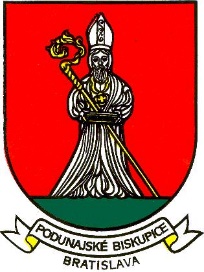 BRATISLAVA – PODUNAJSKÉ BISKUPICETrojičné námestie 11, 825 61 BratislavaMateriál určený na rokovanie: Miestnej rady dňa : 			07.07.2020Miestneho zastupiteľstva dňa : 	14.07.2020Informatívna správaPočet  zapísaných žiakov do 1. ročníka na školský rok 2020/2021Predkladá: 						Materiál obsahuje:Mgr. Zoltán Pék					- vyjadrenie miestnej rady a komisiístarosta						- návrh uznesenia                                                                                 - informatívna správaZodpovedná:Ing. Mariana PáleníkováprednostkaSpracovala: PaedDr. Beata Biksadskávedúca oddelenia ŠaKVyjadrenie miestnej rady ( zasadnutie dňa 07.07.2020 )UZNESENIE č. 49/2020/MRMiestna rada vzala na vedomie predloženú informatívnu správu - Počet zapísaných žiakov do 1. ročníka na školský rok 2020/2021.Vyjadrenie komisiíKomisia finančná, podnikateľských činností a obchodu :Materiál nebol prerokovanýKomisia sociálnych vecí a zdravotníctva :Materiál nebol prerokovanýKomisia školstva, kultúry, mládeže a športu :Členovia komisie školstva  a kultúry  odporúčajú navrhovaný  materiál informatívnu správu Počet  zapísaných žiakov do 1. ročníka na školský rok 2020/2021predložiť a prerokovať  na MiZ.Komisia územného plánu, výstavby, životného prostredia, odpadov a cestného hospodárstva :Materiál nebol prerokovanýNávrh uznesenia( Na schválenie uznesenia je potrebný súhlas nadpolovičná väčšina prítomných poslancov )Uznesenie č. : .........................Miestne zastupiteľstvo Mestskej časti Bratislava – Podunajské Biskupice po prerokovaní:berie na vedomie Informatívnu správu - HHhhhPočet zapísaných žiakov do 1. ročníka na školský rok 2020/2021.Informatívna správaPočet  zapísaných žiakov do 1. ročníka na školský rok 2020/2021Zákonný zástupca dieťaťa je povinný prihlásiť dieťa na plnenie povinnej školskej dochádzky v základnej škole (ďalej len "zápis"). Na zápis do 1. ročníka (spravidla do spádovej školy) boli povinní prísť všetci rodičia, ktorých deti k 31. augustu 2020 dosiahnu vek šesť rokov. Znamená to, že žiak plní povinnú školskú dochádzku v základnej škole v školskom obvode, v ktorom má trvalý pobyt. Školský  obvod pre každú školu v zriaďovateľskej pôsobnosti mestskej časti bol určený Všeobecne záväzným nariadením č.1/2017. Zákonný zástupca môže prihlásiť dieťa na plnenie povinnej školskej dochádzky aj mimo školského obvodu základnej školy, v ktorom má trvalé bydlisko, so súhlasom riaditeľa školy, do ktorej sa hlási. Pri prijímaní detí však musí riaditeľ dbať na to, že je v prvom rade povinný prijať deti s trvalým pobytom v školskom obvode školy a môže otvoriť len toľko tried, koľko mu povoľuje kapacita priestorov školy.Pôvodný termín zápisov do prvých ročníkov základných škôl v zriaďovateľskej pôsobnosti mestskej časti  pre školský rok 2020/2021   v materských školách Mestskej časti Bratislava - Podunajské Biskupice bol stanovený zriaďovateľom na 3. apríla a 4. apríla 2020. V súvislosti so šírením koronavírusu zriaďovateľ na základe nariadenia číslo 268/5776/2020 uzavrel základné a materské školy v zriaďovateľskej pôsobnosti mestskej časti na obdobie od 10.marca do 16.marca 2020. Vláda vyhlásila 11. marca 2020 v súvislosti s rizikom šírenia koronavírusu, mimoriadnu situáciu. Usmernením ministerky školstva, vedy, výskumu a športu SR zo dňa 12.marca 2020 bolo prerušené vyučovanie v školách v období od 16. marca do 29. marca 2020. Minister školstva, vedy, výskumu a športu na základe opatrenia Úradu verejného zdravotníctva SR č. OLP/2576/2020 rozhodnutím č. 2020/10610:1-A1030 z 26. 3. 2020  a v zmysle  § 150 ods. 8 zákona č. 245/2008 Z. z. o výchove a vzdelávaní (školský zákon) a o zmene a doplnení niektorých zákonov v znení neskorších predpisov mimoriadne prerušil školské vyučovanie v školách od 30. marca 2020 do odvolania. Následne k zápisu detí na plnenie povinnej školskej dochádzky v čase mimoriadneho prerušenia školského vyučovania vydal minister usmernenie. Konkrétne termíny a spôsoby zápisov určil zriaďovateľ v spolupráci s riaditeľmi základných  škôl.Zápisy do 1. ročníka základných škôl pre školský rok 2020/2021 sa uskutočnili bez osobnej prítomnosti detí. Školy realizovali zápisy formou elektronickej prihlášky od 15.apríla do 30.apríla 2020, zároveň na webových stránkach bolo umožnené stiahnutie tlačiva - prihlášky, ktoré bolo možné poslať poštou alebo priniesť osobne počas stanovených dní. Ďalší spôsob bolo osobné vyplnenie tlačiva na mieste v škole. Školy dodržiavali hygienicko-epidemiologické opatrenia.Počet zapísaných detí do 1. ročníka na školský rok 2020/2021 je spracovaný podľa údajov základných škôl v zriaďovateľskej pôsobnosti mestskej časti: Základnej školy Bieloruská 1, Základnej školy Biskupická 21, Základnej školy Podzáhradná 51 a Základnej školy s materskou školou s vyučovacím jazykom maďarským – Alapiskola és Óvoda, Vetvárska 7.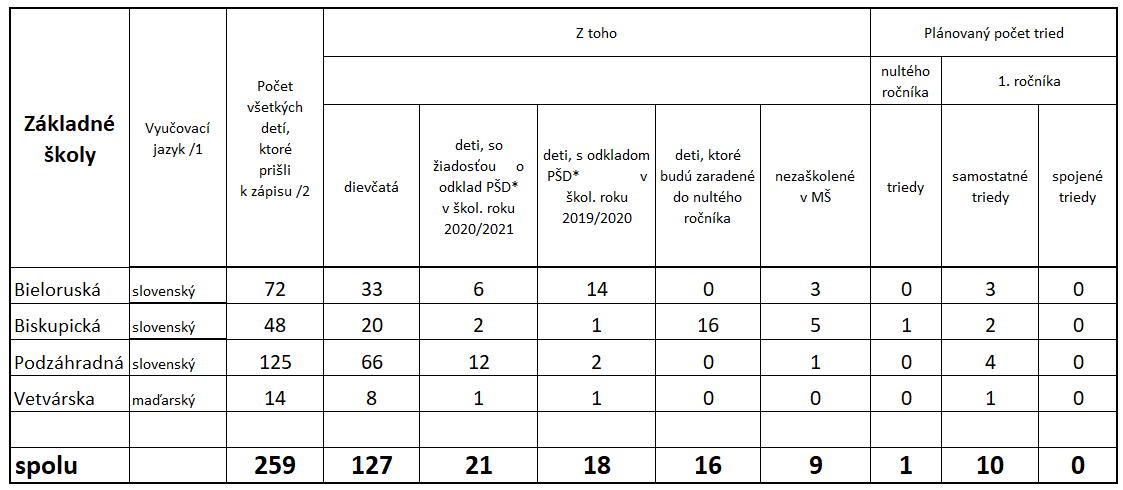 Základná škola Bieloruská zapísala 72 detí  a plánuje otvoriť tri triedy pre prvákov,  Základná škola Biskupická  zapísala 48 detí a plánuje otvoriť dve triedy pre prvákov a jednu triedu nultého ročníka, (pri plánovaní počtu tried škola zohľadňuje fakt, že zákonní zástupcovia detí zo školského obvodu tejto školy často prichádzajú na zápis aj v mesiacoch júl a august).Základná škola Podzáhradná  zapísala 125 detí a plánuje otvoriť 4  triedy  pre prvákov. Základná škola s materskou školou  s vyučovacím jazykom maďarským na Vetvárskej ulici zapísala 14  detí a plánuje otvoriť jednu triedu pre prvákov.  